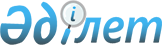 О внесении изменений в постановление Правительства Республики Казахстан от 6 июня 2011 года № 630 "О создании Межведомственной комиссии по вопросам разработки и согласования Генеральной схемы организации территории Республики Казахстан"
					
			Утративший силу
			
			
		
					Постановление Правительства Республики Казахстан от 16 ноября 2012 года № 1451. Утратило силу постановлением Правительства Республики Казахстан от 9 апреля 2014 года № 329      Сноска. Утратило силу постановлением Правительства РК от 09.04.2014 № 329.

      Правительство Республики Казахстан ПОСТАНОВЛЯЕТ:



      1. Внести в постановление Правительства Республики Казахстан от 6 июня 2011 года № 630 «О создании Межведомственной комиссии по вопросам разработки и согласования Генеральной схемы организации территории Республики Казахстан» следующие изменения:



      в приложении к указанному постановлению:



      ввести в состав Межведомственной комиссии по вопросам разработки и согласования Генеральной схемы организации территории Республики Казахстан:

      вывести из указанного состава: Ахметова Серика Ныгметовича, Искакова Марлена Нурахметовича, Нурымбетова Биржана Бидайбекулы, Тусупбекова Амиржана Нурышевича, Макажанова Ныгмеджана Койшибаевича.



      2. Настоящее постановление вводится в действие со дня подписания.        Премьер-Министр

      Республики Казахстан                       С. Ахметов
					© 2012. РГП на ПХВ «Институт законодательства и правовой информации Республики Казахстан» Министерства юстиции Республики Казахстан
				Кушербаева

Крымбека Елеуовича-Заместителя Премьер-Министра Республики

Казахстан, председателемАбдишева

Бауыржана Туйтеевича-вице-министра охраны окружающей среды

Республики КазахстанАкпомбаева

Иманжусупа Латкеновича-исполняющего обязанности заместителя

Министра обороны Республики КазахстанАхметова

Серика Абжалиевича-вице-министра труда и социальной защиты

населения Республики КазахстанОмарова

Мурата Ескельдиевича-заместителя Председателя Агентства

Республики Казахстан по делам спорта и

физической культуры Чиканаева

Казбека Шаймерденовича-заместителя Председателя Агентства

Республики Казахстан по управлению

земельными ресурсами;